Bell WorkMonday 11/7/22We will be studying quadratics in the next unit (Unit 12). Using what you learned in units 2 and 11, give an example of a function,  , that is a quadratic trinomial.Bell WorkTuesday 11/8/22Label the parts of the parabola. 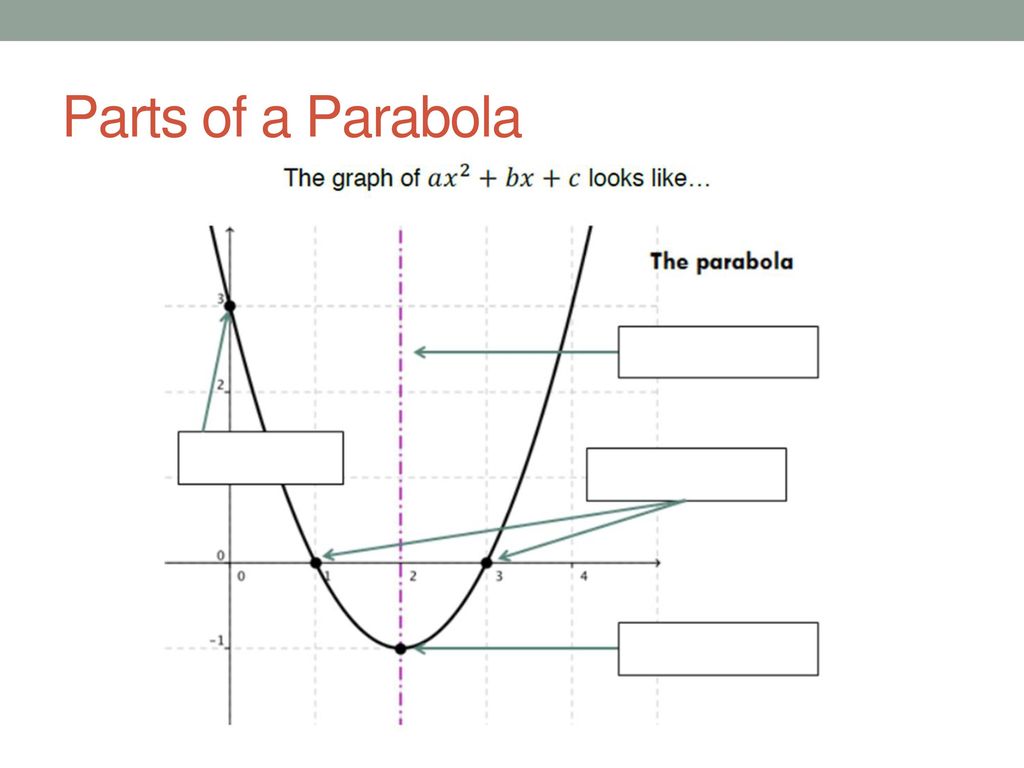 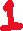 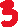 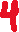 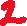 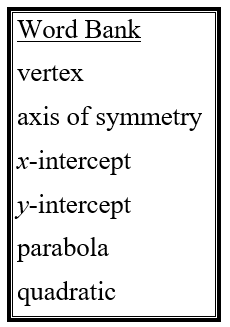 Bell WorkWednesday 11/9/22Graph the function 1. Identify a, b, & c.2. Graph the axis of symmetry.3. Find the vertex.4. Plot the y-intercept and its reflection.                                                                              5. Draw the graph through the points. Label the points.Bell WorkThursday 11/10/22Suppose a rocket is launched from ground level. The equation , represents the height of the rocket at time t. How long does it remain in the air?